                       			PREPARO PARA COLONOSCOPIA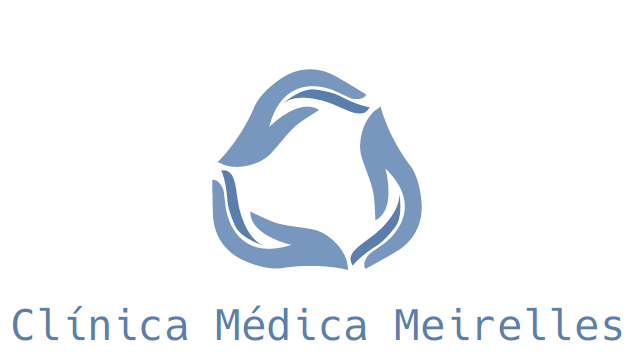 ORIENTAÇÕES GERAIS PARA PESSOAS NÃO RESSECADAS COM MUVILAXA Colonoscopia é um exame onde se avalia o intestino grosso, que compreende do RETO ao CECO, numa extensão de aproximadamente 80 cm. Realizamos exames na clinica de pessoas entre 14 e 70 anos com sedação habitual. Não estando nesta faixa etária favor informar para que possamos providenciar médico anestesiologista ou marcar o exame em ambiente hospitalar. Para melhor resultado do exame, o intestino deve estar limpo de fezes, permitindo o exame preciso da mucosa intestinal. Esse exame leva em média 20 minutos e em geral é realizado sob sedação endovenosa.O cliente deve suspender, com o consentimento de seu médico, o uso de medicações anticoagulantes, a exemplo de varfarina (Marevan® e Coumadin®), clopidogrel (Plavix®, Plagrel® e Iscover®) e ticlopidina (Ticlid®), assim como de sulfato ferroso e Xenical® 8 dias antes da data do exame. O ácido acetilsalicílico (AAS® e Aspirina®) não precisa ser suspenso.Na véspera do exame, durante todo o dia à, o paciente deve ingerir apenas dieta liquida (suco, gelatina, sopa coada, água, refrigerantes entre outros). Deve ingerir no mínimo 3 litros de água no dia. Não pode ingerir leite e derivados, alimentos sólidos ou com fibras, legumes, verduras, frutas e óleo no preparoAinda na véspera do exame ingerir 4 comprimidos de DULCOLAX  às 16 hrs. Você terá diarreia 6hrs após a ingestão do Dulcolax.No dia do exame ingerir 1 cp ou 30 gotas de Plasil ás 05h30 da manhã. Entre as 06h e 07h da manhã diluir 10 envelopes de MUNVILAX em 1 litro de água + 1 vidro (pequeno) de Luftal e ingerir em 1 hora. Deve caminha enquanto ingere o munvilax e e pós ingeri-lo Você terá diarreia 4 hrs após a ingestão e pode causar um pouco de cólicas.Também no dia do exame, até duas horas antes do exame, pode ingerir chá, água  ou suco coado.É obrigatório vir acompanhado por uma pessoa maior de 18 anos. Na ausência do acompanhante exame não poderá ser realizado.Após o exame, o paciente poderá permanecer em repouso na clínica cerca de 1 hora, podendo após este período, retornar à sua casa e permanecer em repouso relativo. É interessante caminhar após o exame para eliminar o ar que foi injetado naturalmente. Após a colonoscopia, mesmo que se sinta bem acordado, o paciente NÃO pode dirigir nem realizar tarefas que ofereçam riscos à sua integridade, devido ao uso de sedativos durante o exame.                 Ao longo do dia, a alimentação deve ser leve, com ingestão de bastante líquidos.SEU EXAME ESTÁ MARCADO DIA: ________________ ÁS ______________Dúvidas ligar: 3876-4542/ 3876-3545/ 3309-0195 / 3201-9396/3201-9398